Publicado en  el 17/02/2015 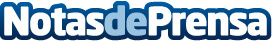 El director general de Red.es inaugura el congreso Inforsalud 2015Datos de contacto:Nota de prensa publicada en: https://www.notasdeprensa.es/el-director-general-de-red-es-inaugura-el_1 Categorias: Medicina Innovación Tecnológica http://www.notasdeprensa.es